Б О Й О Р О Ҡ                                            РАСПОРЯЖЕНИЕ20 октябрь 2014 й.                        № 51                      20 октября 2014 г.О возложении ведения воинского учета граждан по сельскому поселению Зириклинский сельсовет муниципального района Шаранский район Республики Башкортостан С 20 октября 2014 года ведение воинского учета возложить на  управляющего делами Салимгарееву Венеру Фагимовну  оплатой 60% и на специалиста второй категории сельского поселения Самигуллину Ленару Вазиговну с оплатой 40 % от предусмотренных  ассигнований.При временном убытии Салимгареевой В.Ф. обязанности ведения воинского учета возложить на специалиста второй категорий Самигуллину Л.В.           Глава сельского поселения:                                                         Р.С. Игдеев БАШКОРТОСТАН РЕСПУБЛИКАҺЫШАРАН РАЙОНЫМУНИЦИПАЛЬ РАЙОНЫНЫҢЕРЕКЛЕ АУЫЛ СОВЕТЫАУЫЛ БИЛӘМӘҺЕ ХАКИМИӘТЕ БАШЛЫГЫ452641, Шаран районы, Ерекле ауылы, Дуслык урамы, 2Тел.(34769) 2-54-46, факс (34769) 2-54-45E-mail:zirikss@yandex.ru, http://zirikly.sharan-sovet.ruИНН 0251000711, ОГРН 1020200612948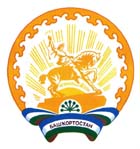 РЕСПУБЛИКА БАШКОРТОСТАНГЛАВА СЕЛЬСКОГО ПОСЕЛЕНИЯ ЗИРИКЛИНСКИЙ СЕЛЬСОВЕТМУНИЦИПАЛЬНОГО РАЙОНАШАРАНСКИЙ РАЙОН452641, Шаранский район, с.Зириклы, ул.Дружбы, 2Тел.(34769) 2-54-46, факс (34769) 2-54-45E-mail:zirikss@yandex.ru, http://zirikly.sharan-sovet.ruИНН 0251000711, ОГРН 1020200612948